Открытое занятие квест-игра «Путешествие в страну знаний»	2 классЦель: развитие интереса к познавательной активности и любознательности.Задачи: Образовательные:-способствовать закреплению знаний о прочитанных сказках.-умение  отгадывать загадки, решать логические задачи.-закрепление умении работать с нетрадиционным материалом.Развивающие:-создать атмосферу эмоционального комфорта, повысит настрой детей.-развивать воображения, мышления, памяти, внимания.-развивать коммуникативные навыки.Воспитывающие:-содействовать поддержанию интереса, формированию умения трудиться в коллективе.-воспитание навыков сотрудничества-воспитание положительных нравственных качеств.Материал и оборудование:ПисьмоКарта-схемаСундучокИзображение картинок доктора, повара.Карточки цифр с картинкой.Конверты с подсказкамиСтрелки с указателямиМакеты  с фруктами и овощами, кухонный инвентарь.Обручи, мячи, кегли, скакалкиКарточки со сказкамиКарточки с заданиемХод занятия l.Организационный этапДети заходят в группу, встают полукругом Воспитатель: Ребята, сегодня к нам на занятие пришли гости, давайте с ними поздороваемся.-Ребята вы хотите попасть в страну знаний?Дети: ДаВоспитатель: «Раз, два, три повернулись, в стране «Знаний» обернулись». Давайте  подготовимся к путешествию и подарим друг другу свою улыбку и хорошее настроение. Встали дети в ровный круг, улыбнулись всем вокруг, здравствуй правая рука, ты мой друг и я твой друг, мы друг другу все друзья- это точно знаю Я.Ребята теперь приступим к нашему занятию с Профессором Почемучкиным. Давайте возьмем задание с нашего ларца, которые нам приготовил профессор. А где же наш ларец знаний? Дети:  нету, пропалВоспитатель: Но вместо ларца лежит письмо, на нем написано от Профессора Почемучкина. (зачитывает письмо)«Здравствуйте дорогие ребята! Я очень рад, что вы многому научились и многое умеете делать самостоятельно .  Я спрятал ларец знаний в очень важном месте.  Если он вам необходим, вы можете найти его . Но для этого вам необходимо провести большое путешествие по школе  и доказать свои знания  выполнив задания . Если вы выполните задания правильно, то получите конверт, в котором будет написан  путь к ларцу. Желаю удачи. Ваш Профессор ПОЧЕМУЧКИН!»  Получают карту…на ней цифры…. что бы правильно  использовать карту нам необходимо доказать, что мы заем  цифры и умеем правильно считать…. Соединить кол-во предметов с нужным числом	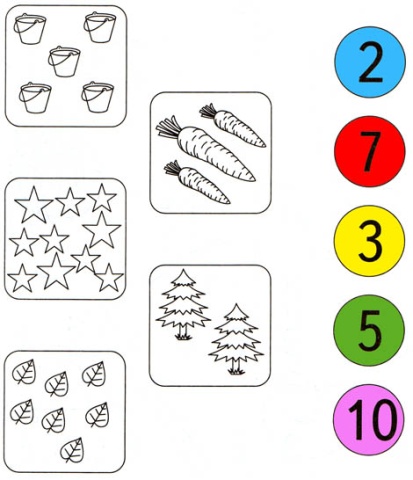 	 карточка буквы с картинкой ll .Основной этап:  Проводят взаимопроверку. Но, прежде чем отправляться в путь, необходимо  вспомнить правила поведения в школе..Вот теперь мы готовы в путь  Получают  конверт с подсказкой.1.    Вам нужно идти туда, где всегда и все в порядке , там хранится бинт и  ватка, есть шприцы и витамины, там  полечат от ангины…) (лестница)-  определяют, что это кабинет врача….(Анны Александровны), а лестница  и цифра 2 показывает, что нужно идти на второй этаж. возле лестницы вспоминают правила движения по лестнице:Дети:-не толкать впереди идущего, идти с правой стороны, держась за перила.Подходят к кабинету   ( узнают знакомые буквы на вывеске )и воспитатель уточняет – как зовут нашего врача? -как нужно входить в кабинет? Врач:- Зачем пожаловали?Дети:- Мы ищем ларец знаний. Вы можете нам сказать, где он находится?Врач:- я помогу вам, если вы выполните мои задания. Задание № 1. Вспомните правила личной гигиены ? Дети: -чистить зубы, мыть руки  перед едой и после еды, перед сном мыться ….Врач: Задание №2.Отгадайте загадку: Кто в дни болезней,Всех полезней,И лечит нас от всехБолезней? (врач)Врач:да, правильно это врач или доктор Врач собирается в больницу Он не должен ошибиться!Задание №3. Какие предметы ему нужно взять с собой и для чего? 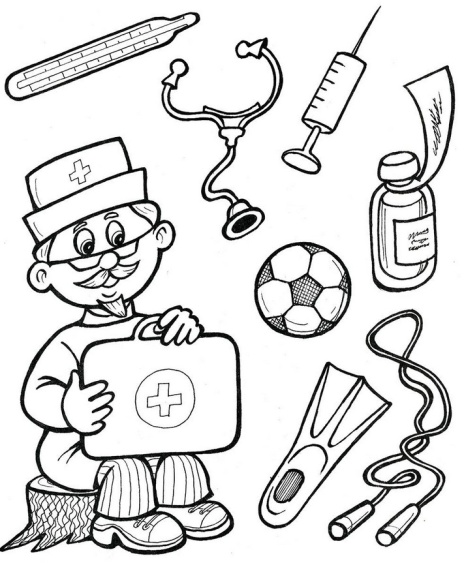 2. Получайте конверт .Воспитатель:  Там для всех, для всех ребятНа полках книги в ряд стоят,- дети догадываются , что это библиотека, а лестница  и цифра 1 показывает, что нужно идти на первый этаж- возле лестницы вспоминают правила основы безопсного поведения.:Останавливаются возле библиотеки и вспоминают, как зовут  библиотекаря– Елена Сергеевна. (стучат в дверь)Входят в библиотеку . Библиотекарь:Уточняет, зачем пришли?  Дети:  - Мы ищем ларец знаний. Вы можете нам сказать, где он находится? Задание № 1: Знаете ли вы как правильно пользоваться книгами? Дети:- не рвать, не бросать, 0бращаться с книгами бережно, а если вдруг нечаянно порвется книга, открыть книжную мастерскую и заклеить ееЗадание № 2:Определите  какая сказка изображена на картинке? … СказкиБиблиотекарь говорит спасибо за помощь… и передает конверт от ПРОФЕССОРА ПОЧЕМУЧКИНА…3. Воспитатель:  Там есть каша с винигретомИ тефтели и котлетыГречка , суп и бутербродДаже яблочный компот? ( столовая)Дети:Входят, здороваются. Спрашивают: - Мы ищем ларец знаний. Вы можете нам сказать, где он находится?Повар:Задание № 1: Знаете ли вы правила поведения в столовой при приеме пищи ?Дети:-(не шуметь, тщательно пережовывать пищу итдПовар  предлагает задание № 2: варим борщ и компот (отобрать необходимые ингридиенты для борща и компота )(групповая   работа – кто лучше справится- девочки или мальчики )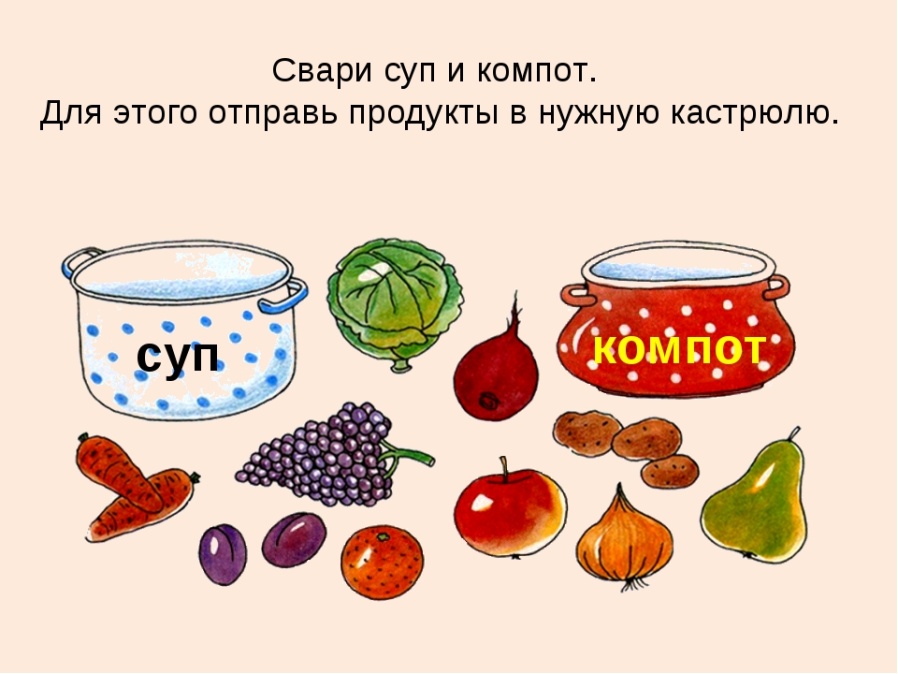 Борщ сварили и компот.Задание № 3: а теперь стол нужно сервировать …Сервировка стола….Проверяет…хвалит…Отдает конверт ..  4 Воспитатель:Для занятий физкультурныхСуществует этот залПринимает всех ребятокДаже если кто-то мал (спортивный зал)Учитель спрашивает…правила поведения в спортзале , при игре нужно ли заниматься зарядкой? Для чего?Дети:Чтобы быть здоровыми, сильными….Учитель:Проверим, какие вы сильные и здоровые…Задание № 1:  Для этого вы должны правильно и быстро  пройти лабиринт….Получают конверт5.Воспитатель:Он всегда про всех все знаетЗа приказы отвечаетШколой всей руководитЗа порядками следит (директор)Воспитатель:Самый важный человек…Деловод…Только с разрешения Елены Александровны можно попасть в кабинет директора. Деловод: Задание: собрать пазл.Хвалит детей и разрешает пройти в кабинет директора.ДИРЕКТОР: Уточняет, зачем пришли?  Дети:  - Мы пришли за ларцом знаний, его забрать.ДИРЕКТОР: -прежде чем его я вам отдам,  вы должны выполнить мои заданияСейчас мы проверим, что вы умеете:Задачка 1: На ветке сидело 5 птичек..две улетели…Сколько осталось птиц на ветке? (ответ детей 3 птички)-Сейчас мы проверим умеете ли вы читать?Задание № 2:Лук, мама, рак, мыло, окно, рама.ДИРЕКТОР: -хвалит детей, что они хорошо справились с заданиями и нашли ларец знаний ,директор дарит им медали от Профессора Почемучкина.lll. Заключительный этап:Воспитатель вместе с детьми отправляются в группу.- Ребята теперь мы смогли  вернуть ларец знаний. Что для вас было самым интересным или самым трудным?  Какие знания и умения вам сегодня пригодились? Как вы думаете мы справились?И  за ваше знание и умение профессор Почемучкин передал вам небольшие подарочки.А теперь попрощаемся с нашими гостями. До свидание!